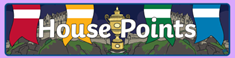 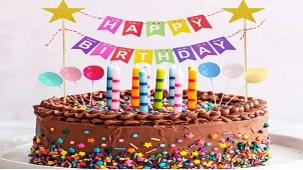 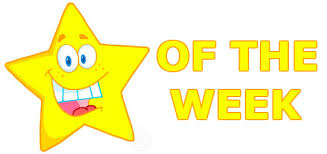 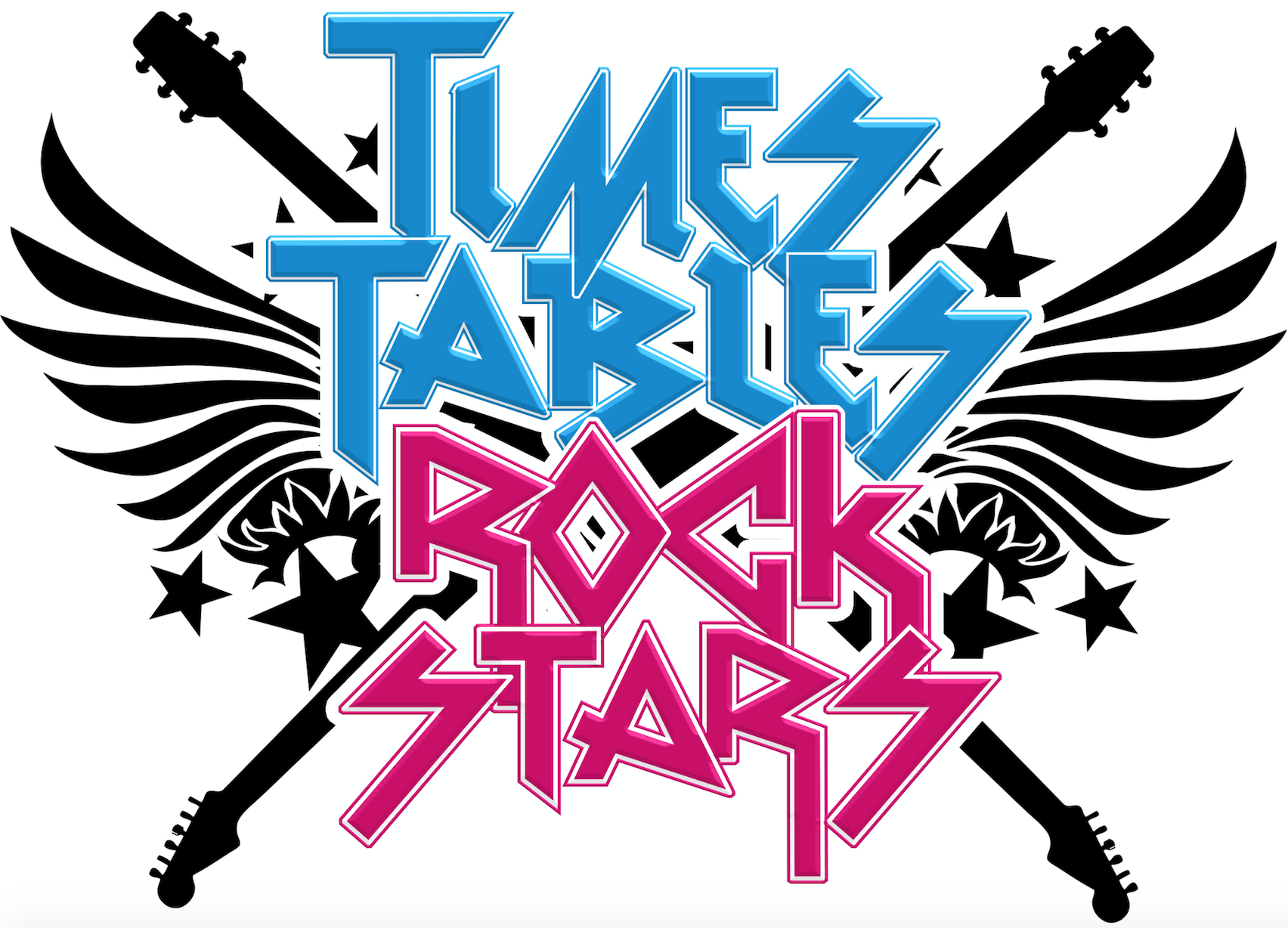 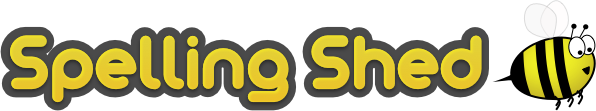 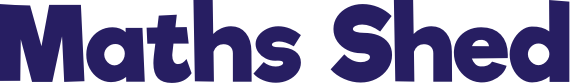 Next week’s assembly topic. Please use this information to discuss this as a family at home. I am sure it will bring about great discussions!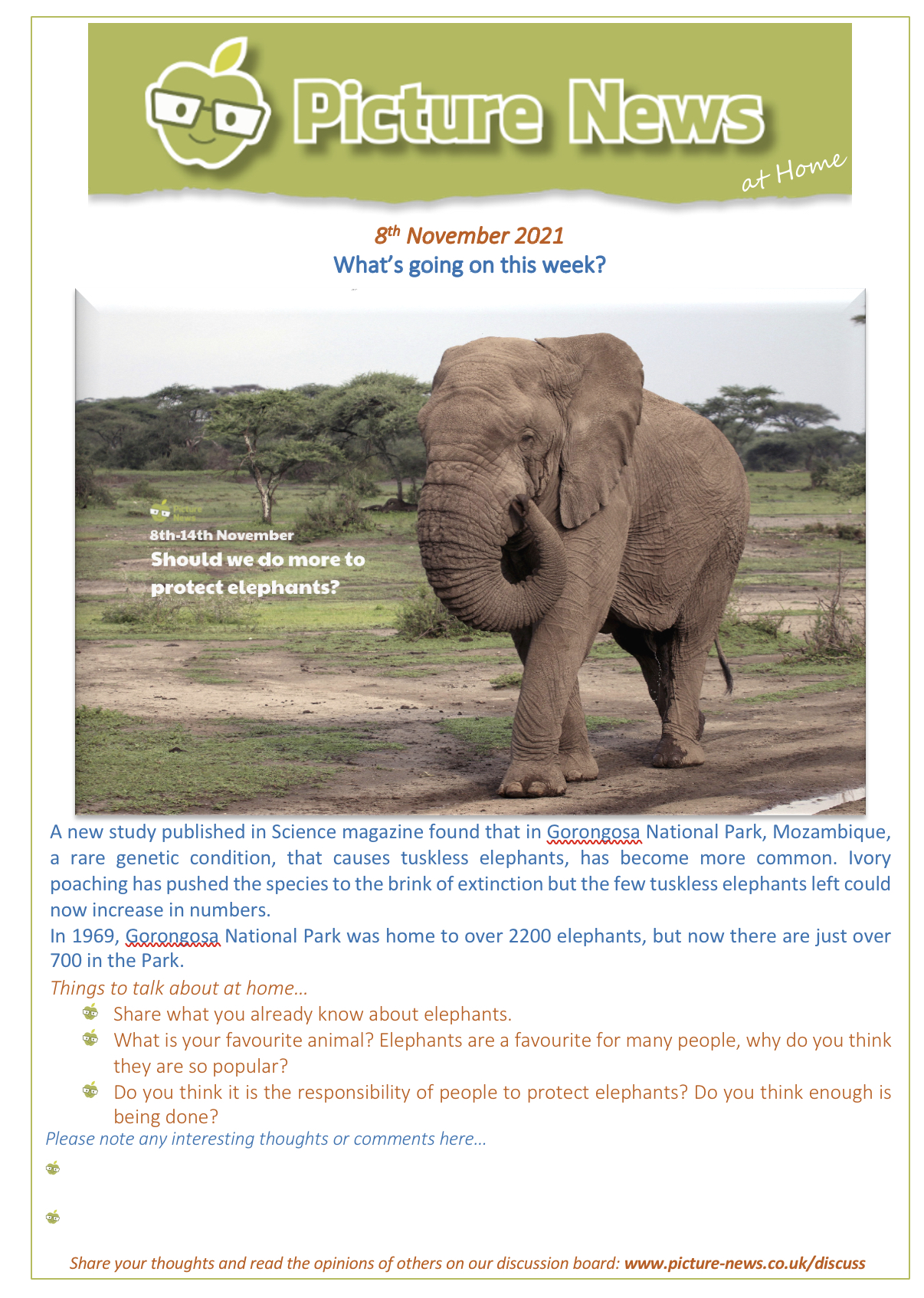 This week our assembly theme was about the UN’s Climate Change Conference which Is being held over the next two weeks.This will also raise some interesting discussions in the home. 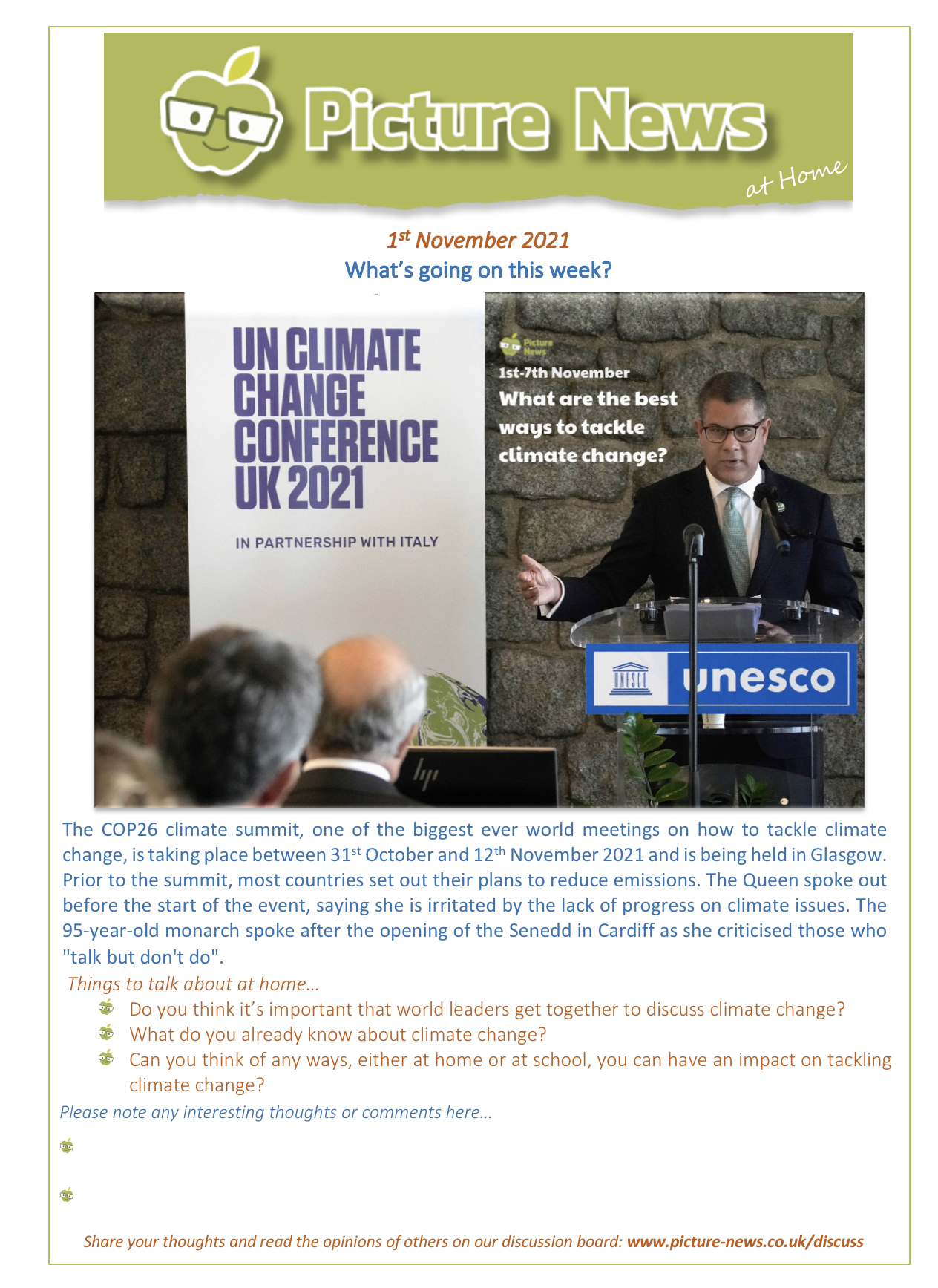 